Публичный доклад на 2012 - 2013 учебный годПубличный доклад  МБОУ СОШ № 15 Советского района городского округа город Уфа Республики Башкортостан I. Общая система образовательной, научно-методической, экспериментальной и внеучебной деятельности образовательного учреждения. Муниципальное бюджетное общеобразовательное учреждение средняя общеобразовательная школа № 15 Советского района городского округа город Уфа Республики Башкортостан (далее – Учреждение) создано в качестве юридического лица Постановлением главы Администрации Советского района г.Уфы Республики Башкортостан от 24.02.1995г. № 476 и зарегистрировано в ИФНС Российской Федерации по Советскому району г. Уфы от 01.03.2002г. № 471. Год основания школы – 1981. Официальное наименование Учреждения:полное: муниципальное бюджетное общеобразовательное учреждение средняя общеобразовательная школа № 15 Советского района городского округа город Уфа Республики Башкортостан; сокращенное: МБОУ СОШ № 15. Место нахождения (юридический и фактический адрес) Учреждения: 450097, Республика Башкортостан, г. Уфа, Советский район, ул. Николая Дмитриева, 13/1. Статус Учреждения: - организационно-правовая форма Учреждения – муниципальное бюджетное учреждение; - тип – общеобразовательное учреждение; - вид – средняя общеобразовательная школа  Учреждение является некоммерческой организацией, созданной для выполнения работ, оказания услуг в сфере образования, не имеющей извлечение прибыли в качестве основной цели своей деятельности, финансируемой за счет средств бюджета городского округа город Уфа Республики Башкортостан Структура школы 1.Образовательная область. 2.Воспитательная область. 3.Научно-методический совет. 4.Библиотека. 5.Медико-психолого-педагогическая служба. 6.Родительский комитет. 7.Административно-хозяйственная служба.1.Образовательная область -подготовка к школе -начальная школа (1-4 классы) -основная школа (5-9 классы) -полная средняя школа (10-11 классы)2.Воспитательная область - совет профилактики -совет старшеклассников -дополнительное образование (кружки и секции) -социальный педагог -наркопост3. Научно-методический совет -методическое объединение учителей регионального цикла -методическое объединение учителей гуманитарного цикла -методическое объединение учителей точных наук -методическое объединение учителей иностранных языков -методическое объединение учителей предметов эстетического и физического развития -методическое объединение учителей начального образования4.Библиотека -учебный фонд -методический фонд -художественно-литературный фонд5. Медико-психолого-педагогическая служба -педагог-психолог -медицинский кабинет -стоматологический кабинетРесурсы школы -кадровый ресурс -учебные кабинеты - 44 -специализированные кабинеты: химии, биологии, физики, ИЗО, музыки, информатики, иностранного языка, ОБЖ, кабинет социального педагога, кабинет психолога -два спортивных зала -актовый зал -столовая -мастерские для мальчиков, мастерские для девочек -зал хореографии -музей школы II. Состав обучающихся (основные количественные данные, в т.ч. по возрастам и классам обучения; социальный паспорт школы). Адрес МБОУ СОШ № 15 – ул.Н.Дмитриева, 13/1, т/ф: 228-14-16, тел. 253-90-98 Директор школы – Чашинская Ольга Юрьевна Заместитель директора по УВР – Атрощенко Наталья Геннадьевна            Нурисламова Венера Наилевна            Баширова Ильзира Расиловна Заместитель директора по ВР - Мовсесьян Анастасия Павловна Социальный педагог – Бахтигареева Рима Габдулловна Инспектор ОДН – Кудисова Эльвира Риафкатовна Педагогический состав – 61 человек Количество классов в школе – 29Из них –	1- 4 класса	   	7 – 3 класса		2- 3 класса		8 – 2 класса		3 – 3 класса		9 – 3 класса		4 – 3 класса		10 – 1 класса		5 - 3 класса		11 –2 класса		6 – 2 класса		 Количество учащихся средней школы – 717 1-4 классы – 13 кл. 5-9 классы - 13 кл. 10-11 классы – 3 кл. Из них: девочки – 360          мальчики – 357 Возрастная характеристика учащихся: 1-4 кл. – 6-10 лет 5-6 кл. – 10-12 лет 7-8 кл. – 12 – 14 лет  9-11кл. – 15-18 лет  Социальная характеристика учащихся: Количество многодетных семей, где 3 и более детей в возрасте до 18 лет - 32 Из них по 3 ребёнка 									-28 по 4 ребёнка 										– 1 по 5 детей 											– 3 количество детей из многодетных семей 					– 51 количество неблагополучных семей 						– 3 количество детей из малообеспеченных семей 				- 118 количество детей из неполных семей 						– 114 количество детей, находящихся под опекой 					-10  количество детей-инвалидов 							– 7  количество детей, состоящих на учете в ОДН 					– 4 количество учащихся, состоящих на учете ВШК 				– 2 количество учащихся, обучающихся на дому 					– 1 родители, состоящие на учете в ОДН 						– 3 условно осужденные 									– 0 III. Структура управления образовательным учреждением, включая наличие органов общественного самоуправления.  Единоличным исполнительным органом Учреждения (высшим должностным лицом Учреждения) является директор. Формами самоуправления в Учреждении являются общее собрание трудового коллектива, Совет учреждения, Родительский комитет, Педагогический совет, а также иные органы и объединения Учреждения, действующие на основании положений о них или других локальных актов Учреждения. Три ступени образования курируют 2 заместителя директора по УВР:       -по начальной школе,      -по старшей школе.  Координацию работы учителей регионального компонента осуществляет заместитель директора УВР, курирующий преподавание регионального компонента. Организация воспитательной работы в школе осуществляется заместителем директора по внеклассной воспитательной работе. Он курирует работу классных руководителей, совет старшеклассников, социально-психологическую службу, кружковую работу, осуществляет координацию с общественными организациями. Методическую работу возглавляет заместитель директора по научно-методической работе, научно-методический совет школы. Он координирует работу методических объединений школы, работу творческих и проблемных групп, аттестацию педагогического состава, научно-исследовательскую работу обучающихся. Хозяйственную службу возглавляет заместитель директора по административно-хозяйственной части. Он организует работу обслуживающего персонала. IV. Участие образовательного учреждения в реализации приоритетного национального проекта «Образование». V. Переход на новые образовательные стандарты VI. Организационно-педагогическая структура образовательного учреждения 6.1. Контингент обучающихся на 01.09.2012-2013 учебный год 6.2. Режим работы образовательного учреждения.  6.3. Сведения об образовательных маршрутах обучающихся VII. Сведения о кадрах образовательного учреждения 7.1. Обобщенные сведения о составе и квалификации педагогических кадров на 01.09.2012г. 7.2. Учителя, работающие по нетиповым программам (модифицированным; авторским)	Учебный предмет VIII. Сведения о содержательно-целевой направленности и уровнях реализации образовательного процесса 8.1. Учебный план образовательного учреждения на учебный год (прилагается)УЧЕБНЫЙ ПЛАН для учащихся 1 классов муниципального бюджетного общеобразовательного учреждения средняя общеобразовательная школа № 15 Советского района городского округа  город Уфа Республики Башкортостан на 2012-2013 учебный год,  2013-2014 учебный год,  2014-2015 учебный год, 2015-2016 учебный год      Разработан на основе базисного учебного плана начального общего образования для образовательных учреждений Субъекта Российской Федерации: Республики Башкортостан (Приложение № 2) в соответствии с требованиями Федерального государственного образовательного стандарта начального общего образования (ФГОС).      Пояснительная записка    При составлении учебного плана на 2011-2012 учебный год для учащихся 1 классов опирались на базисный учебный план начального общего образования (недельного) вариант 2 для образовательных учреждений, в которых обучение ведется на русском языке, но наряду с ним изучаются языки Республики Башкортостан, в соответствии с требованиями федерального государственного образовательного стандарта начального общего образования (ФГОС). Для 1 классов выбрана 5-дневная учебная неделя с продолжительностью урока 35 минут. В 1 классах 3 часа, выделенные на физическую культуру, распределены следующим образом:  2 часа - на физическую культуру,  1 час – на урок здоровья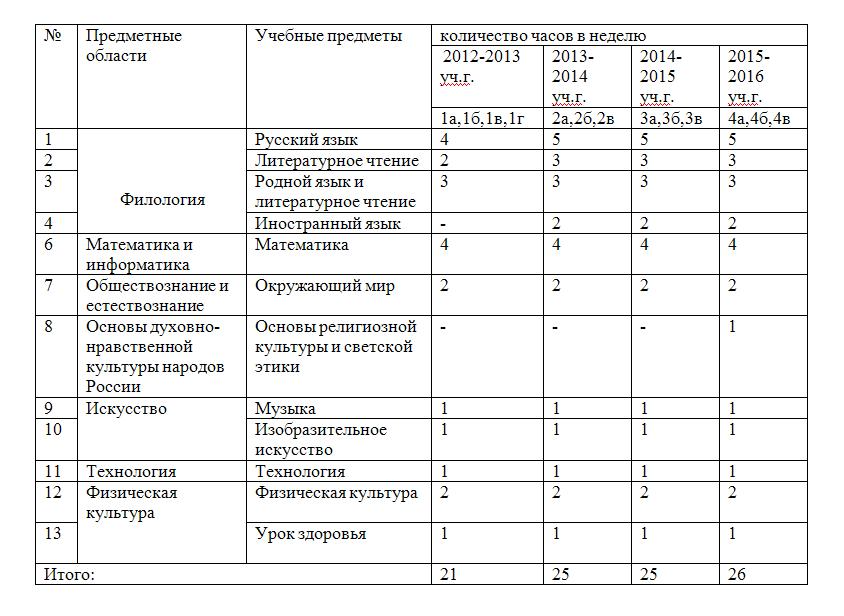 УЧЕБНЫЙ ПЛАН для учащихся 2 классов муниципального бюджетного общеобразовательного учреждения средняя общеобразовательная школа № 15 Советского района городского округа  город Уфа Республики Башкортостан на 2012-2013 учебный год,  2013-2014 учебный год, 2014-2015 учебный год    Разработан на основе базисного учебного плана начального общего образования для образовательных учреждений Субъекта Российской Федерации: Республики Башкортостан (Приложение № 2) в соответствии с требованиями Федерального государственного образовательного стандарта начального общего образования (ФГОС).    Пояснительная записка    При составлении учебного плана на 2012-2013 учебный год для учащихся 2 классов опирались на базисный учебный план начального общего образования (недельного) вариант 2 для образовательных учреждений, в которых обучение ведется на русском языке, но наряду с ним изучаются языки Республики Башкортостан, в соответствии с требованиями федерального государственного образовательного стандарта начального общего образования (ФГОС).    Для 2 классов выбрана 6-дневная учебная неделя с продолжительностью урока 40 минут. В 2 классах 3 часа, выделенные на физическую культуру, распределены следующим образом:  2 часа - на физическую культуру,  1 час – на урок здоровья.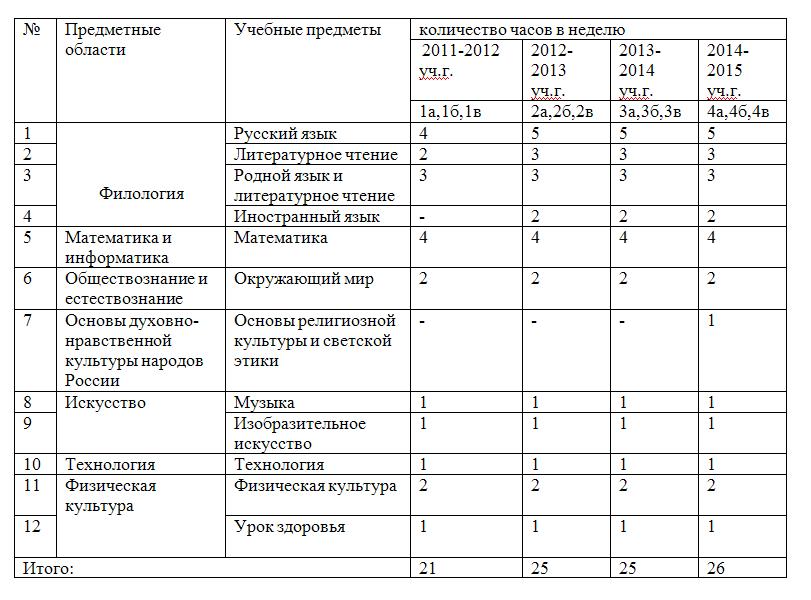 УЧЕБНЫЙ ПЛАН муниципального бюджетного общеобразовательного учреждения средняя общеобразовательная школа № 15 Советского района городского округа город Уфа Республики Башкортостан на 2012 – 2013 учебный год 3-11 классы (разработан на основе Базисного учебного плана начального общего образования, основного общего образования, среднего (полного) общего образования для образовательных учреждений Республики Башкортостан, реализующих программы общего образования, утвержденные приказом министерства образования Республики Башкортостан № 679 от 24.04.2012 г. «О рекомендуемом базисном учебном плане и примерных учебных планах для образовательных учреждений Республики Башкортостан на 2012-2013 учебный год»)      Пояснительная записка    При составлении учебного плана на 2012 – 2013 учебный год для учащихся 3-4 классов опирались на базисный учебный план (недельный) для образовательных учреждений Республики Башкортостан начальное общее образование.     Для учащихся 3-4 классов выбрана 5-тидневная учебная неделя с продолжительностью урока 40 минут.    Часы регионально (национально-регионального) компонента и компонента образовательного учреждения распределены следующим образом:в 3 классах (3 часа):  2 часа на родной язык и литературу, 1 час на башкирский язык (государственный), историю и культуру Башкортостана. В 4 классах (2 часа): 1 час на родной язык и литературу, 1 час на башкирский язык (государственный), историю и культуру Башкортостана.    В 3-4 классах 3 часа, выделенные на физическую культуру, распределены следующим образом:  2 часа - на физическую культуру,  1 час – на урок здоровья.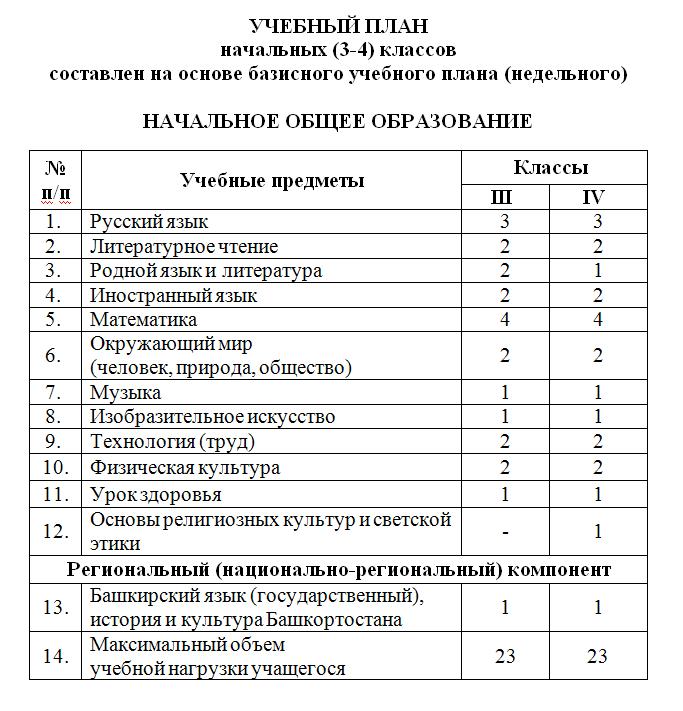 Пояснительная записка к учебному плану для 5-9 классов  на 2012-2013 учебный год    Учебный план для 5-8 общеобразовательных классов основан на базисном учебном плане образовательных учреждений Республики Башкортостан, реализующих программы основного общего образования при пятидневной учебной неделе.     Учебный план для 9-11 классов основан на базисном учебном плане образовательных учреждений Республики Башкортостан, реализующих программы основного общего образования при шестидневной учебной неделе.    Выделенные часы из компонента национально-регионального компонента и компонента образовательного учреждения распределены следующим образом:5А, 5Б, 5В классы (5 часов):     1 час – история и культура Башкортостана    2 часа – башкирский язык    2 часа – русский язык6А, 6Б классы (5 часов):    1 час – история и культура Башкортостана    2 часа – башкирский язык    2 часа – русский язык7А класс (3 часа):    2 часа – родной язык и литература    1 час – башкирский язык7Б, 7В классы (3 часа):    1 час – история и культура Башкортостана    2 часа – башкирский язык8А, 8В классы (2 часа):    2 часа – башкирский язык9А, 9В классы (5 часов):    1 час – история и культура Башкортостана    2 часа – башкирский язык    1 час – математика     1 час – русский язык9Б класс (3 часа):     1 час – башкирский язык     2 часа – родной язык и литература     1 час – математика      1 час – русский язык УЧЕБНЫЙ ПЛАН  для учащихся 5 – 9 общеобразовательных классов  составлен на основе базисного учебного плана образовательных учреждений Республики Башкортостан 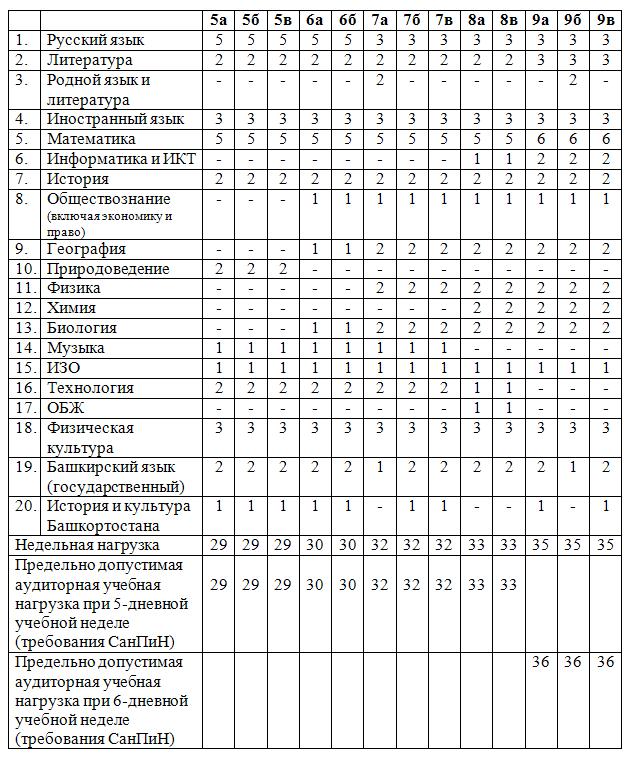  Учебный план для 10А класса основан на примерном учебном плане для универсального обучения (непрофильное обучение). Выделенные часы за счет компонента образовательного учреждения (7 часов) распределены следующим образом:    2 часа – математика    1 час – русский язык    1 час – информатика и ИКТ    1 час – химия    1 час – биология    1 час – физика  Учебный план для 11А класса основан на примерном учебном плане для универсального обучения (непрофильное обучение). Выделенные часы за счет компонента образовательного учреждения (8 часов) распределены следующим образом:    2 часа – математика    2 часа – русский язык    1 час – информатика и ИКТ    1 час – химия    1 час – биология    1 час - литература Учебный план для 11Б класса основан на примерном учебном плане «Информационно-технологический профиль». Выделенные часы за счет компонента образовательного учреждения (5 часа) распределены следующим образом:    2 часа – русский язык    1 час – физика     1 час – элективный курс по математике «Решение задач по комбинаторике»    1 час – литература  Согласно базисному учебному плану, деление классов на подгруппы при изучении английского языка и башкирского языка в 5-11 классах осуществляется в зависимости от наполняемости класса (не менее 25 человек).  Изучение курса «История и культура Башкортостана» в 8А, 8В, 9А, 9В классах осуществляется интегрировано с курсом башкирского языка.  Изучение курса «История и культура Башкортостана» в 9Б, 7А классе осуществляется интегрировано с курсом родного языка.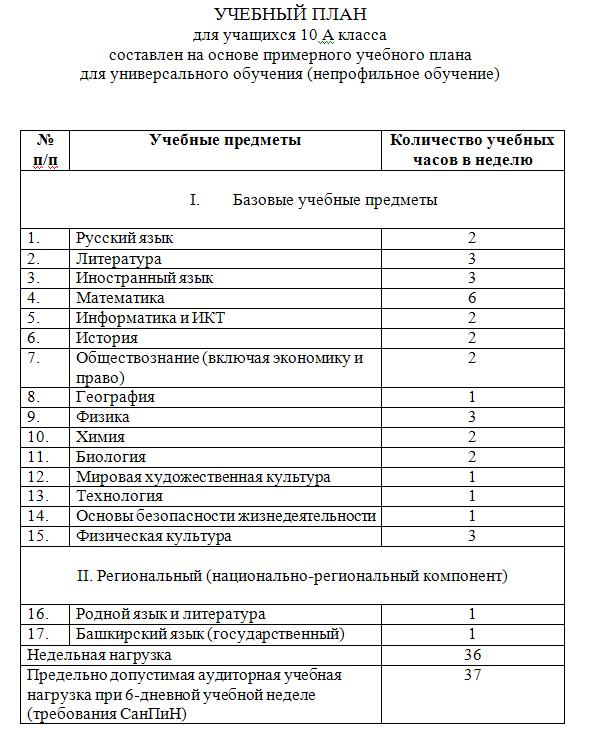 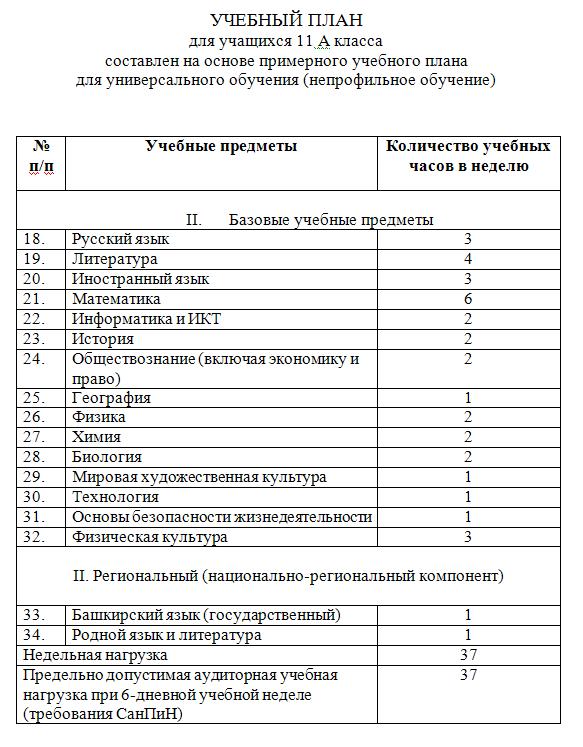 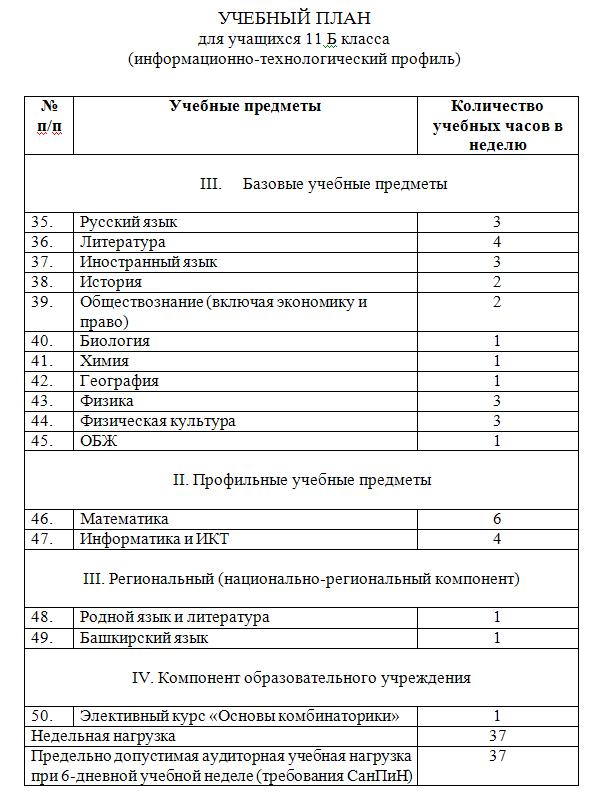  8.2. Изучение иностранных языковИностранный язык   	 Начальная школа   	 Основная школа   	 Средняя школаАнглийский язык 			195				279				72Немецкий язык 			-				 35				 2Французский язык		-				-				- 8.3. Нестандартные формы освоения образовательных программ по классам отсутствуют IX. Информационно-техническое оснащение образовательного процесса 9.1. Перечень компьютеров, имеющихся в ОУ 9.2.Компьютерные программы 9.3. Дополнительное оборудование 9.4. Электронная почта: shkol15@mail.ru X. Научно-методическая работа педагогического коллектива ОУ. 10.1. Реализуемые формы научно-методической работы    Методическое руководство деятельностью ОУ осуществляет научно-методический совет (далее НМС) в количестве 11 человек, в состав которого входят руководители школьных методических объединений, опытные учителя, директор и его заместители.    Тема методической работы: «Современные образовательные технологии как фактор совершенствования форм и методов учебно-воспитательного процесса». Задачи методической работы: 1. Формирование инновационной направленности в деятельности педагогического коллектива школы, проявляющейся в изучении, обобщении и распространении педагогического опыта. 2. Изучение использования современных педагогических технологий для обучения и воспитания учащихся. 3. Изучение и использование современных педагогических технологий по ориентации на личностные структуры: информационные технологии, технологии саморазвития, прикладные, эвристический. 4. Создание условий для реализации учебных возможностей каждого ученика на основе творческой личности учителя. 5. Расширение и обновление информационной базы школы, что предполагает использование новейших информационных и коммуникационных технологий, интеграцию в территориальные и глобальные информационные сети, а также введение в образовательный процесс информационной культуры высокого уровня.    Исследования работ по методической тематике – центральное звено в методической работе. Эти вопросы рассматриваются на заседаниях научно- методического совета, методических совещаниях, педагогических советах.    В течение года было проведено 4 заседания НМС, на которых обсуждались следующие вопросы.Сентябрь:  1. Анализ работы НМС за 2011-2012 учебный год. 2. Утверждение плана работы НМС на 2012-2013 учебный год. 3. Подведение итогов работы с одаренными детьми. 4. Утверждение планов МО на 2012-2013 учебный год. Утверждение графика проведения предметных месячников.Ноябрь: 1. Организация работы с детьми, имеющими повышенную мотивацию к учебно-познавательной деятельности. Участие в олимпиадах, НПК, в работе НОУ. 2. Диагностика качества знаний по математике, родным языкам за I четверть.Январь: 1. Диагностика общеучебных умений обучающихся 10-х классов. 2. Обсуждение итогов I полугодия 2012-2013 учебного года.Март: 1. Эффективность профессионального развития учителя (отчеты по реализации планов самообразования). 2. О работе с одаренными детьми по предметам технология, музыка, изобразительное искусство.Май: 1. Анализ работы ШМО по реализации поставленных задач на 2012-2013 учебный год и проблем на новый учебный год. В течение года ШМО были проведены следующие тематические недели.Октябрь: Педагогические технологии в образовательном процессе: эффективность, разнообразие.Ноябрь: Учебная исследовательская деятельность ученика на уроке.Январь: Создание ситуации успеха для каждого ученика на уроке.Март: Учет индивидуальных особенностей детей на уроке в работе учителя.Апрель: Сотрудничество учителя и ученика на уроке.    Во время тематических недель посещались уроки педагогов по данной тематике, обсуждались направления работы учителя по данной теме.     Ответственно подошли руководители МО к проведению предметных месячников.     В октябре прошел месячник предметов регионального цикла, в ноябре – предметов точных наук, в декабре – начальных классов, в январе – гуманитарных наук, в феврале – физического развития и ОБЖ, в марте – предметов эстетического направления, в апреле – экологический месячник.    Во время проведения месячника проводились открытые уроки, внеклассные мероприятия. На высоком уровне проведены месячники предметов регионального цикла (руководитель - Файзуллина З.К.), начальных классов (руководитель – Двоеглазова О.В.), гуманитарных наук и учителей иностранного языка (руководители - Мукминова Ф.С., Гайнетдинова Д.М.), месячник экологии (руководитель – Бабенко О.К.).    Один раз в месяц на методических совещаниях заслушивались выступления учителей по методике преподавания, по использованию инновационных технологий на уроках и т.д.    Для изучения определенной проблемы с целью повышения профессиональной компетентности учителей созданы проблемные группы. 1. Формирование у учащихся представлений и навыков здорового образа жизни. Руководитель Филиппова Е.В. 2. Красота и доброта спасут мир. Руководитель Земскова В.М. 3. Формирование умений обобщать свой собственный опыт. Руководитель Бабенко О.К. 4. Работа по новым государственным стандартам. Руководитель Нурисламова В.Н. Для апробации новых технологий обучения с учетом индивидуальных особенностей школьников и для разработки методических рекомендаций педагогам созданы творческие группы. 1. Патриотические воспитание на уроках истории и обществоведения. Руководитель Шкумат И.М. 2. Методика разработки и проведения элективных курсов в профильном обучении. Руководитель Бабенко О.К. 3. Преемственность работы учителей 2 ступени УМК -2100. Руководитель Мукминова Ф.С. 4. Проектирование компьютерного урока. Руководитель Позднякова-Семакина Т.В. XI. Реализация программ дополнительного образования в ОУ. 11.1. Перечень дополнительных образовательных услуг в ОУ  XII. Сведения об итоговой аттестации выпускников  12.1. Контингент выпускников по годам и ступеням обучения Пример, наименование и направление дифференциации выпускных классов по ступеням обучения 	Количество выпускников (наконец каждого учебного года) 12.2. Сводная ведомость годовых оценок, полученных выпускниками начальной школы по предметам 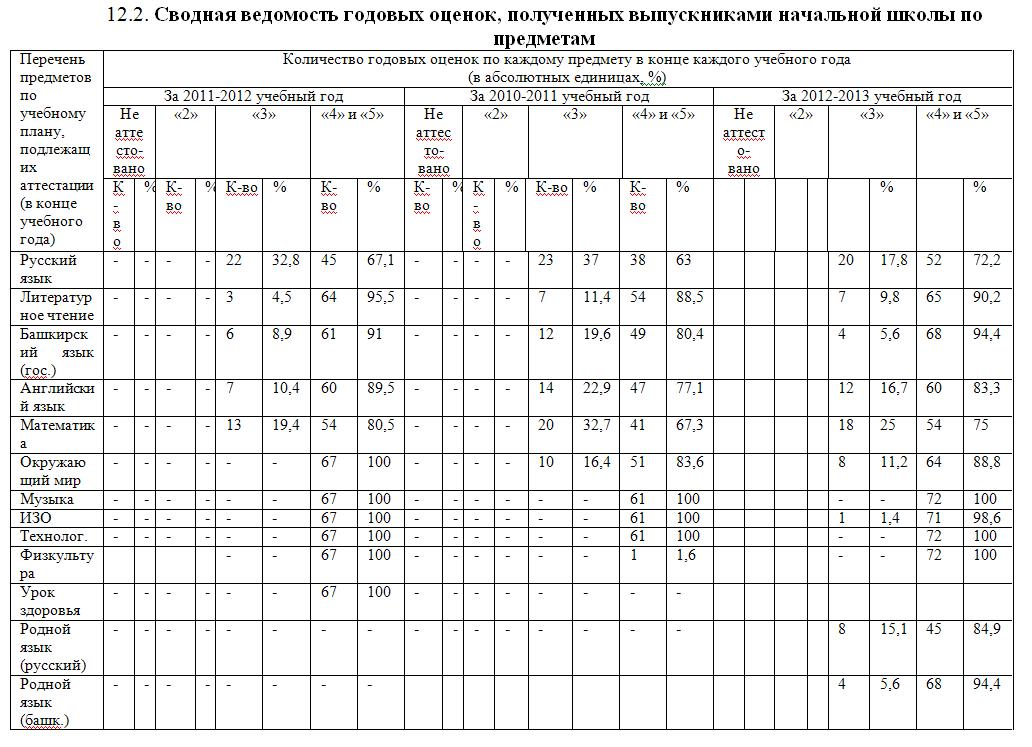  12.3. Сводная ведомость годовых оценок, полученных выпускниками основной школы по предметам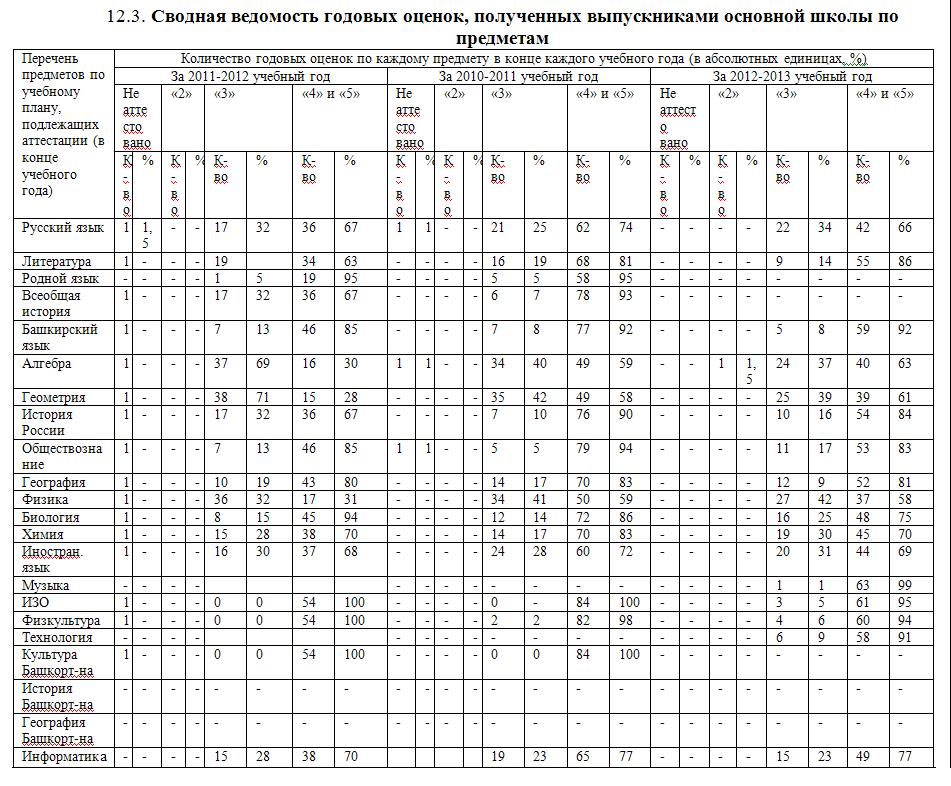 12.4. Сводная ведомость годовых оценок, полученных выпускниками средней школы по предметам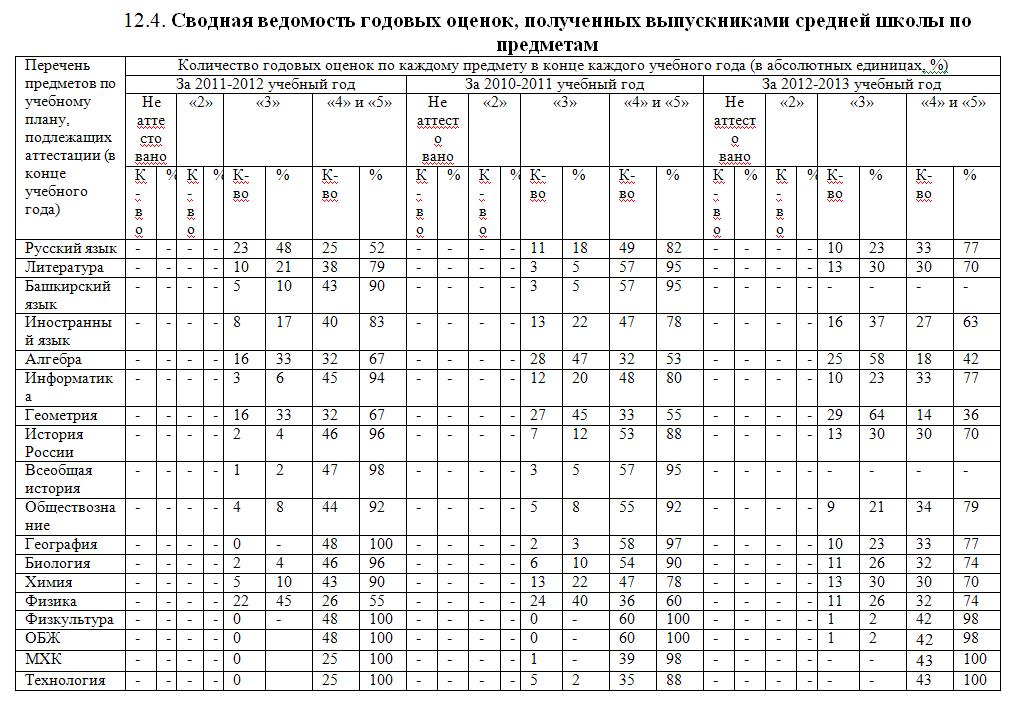  12.5. Формы проведения итоговой аттестации выпускников основной средней школы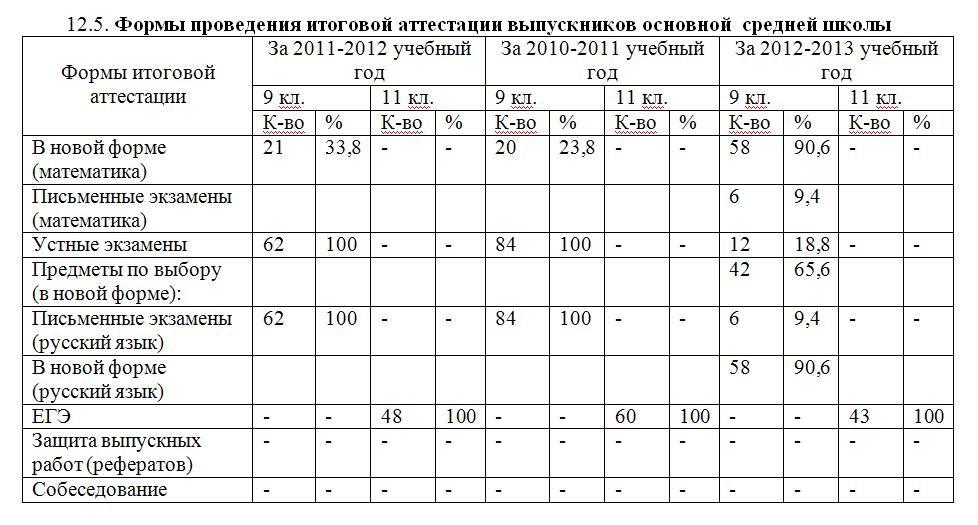  12.6 Количество выпускников, получивших медали по окончанию средней школы 12.7 Итоги участия во Всероссийской олимпиаде 2012-2013 учебного года: В 2012-2013 учебном году было организовано участие обучающихся во Всероссийской олимпиаде школьников. Предмет	Количество обучающихся (чел.) В рамках школьного этапа олимпиады участвовало 260 обучающихся (36% от общего количества обучающихся школы) по следующим предметам: биология, история, обществознание, русский язык, литература, английский язык, химия, математика, башкирский государственный язык, технология, физика. По итогам школьного этапа Всероссийской олимпиады объявлено 52 победителя и 116 призеров. В муниципальном этапе олимпиады участвовало 15 обучающихся МБОУ СОШ № 15. Количество призеров и победителей: 5.  Всего: 1 победитель, 4 призера муниципального этапа Всероссийской олимпиады школьников. Помимо Всероссийской олимпиады, обучающиеся МБОУ СОШ № 15 приняли активное участие в различных международных, всероссийских, республиканских, городских конкурсах и олимпиадах: Международный конкурс «Марк Шагал и его картины»№ п/п	Ф.И. ученика	 класс	 Район	 Призовое место 	ФИО руководителя1	Тимербулатова Рената	7 А класс	Советский	 4 	Третьякова Венария ФаритовнаВсероссийский конкурс «Познание и творчество»№ п/п	Ф.И. ученика	 класс	 Район	 Призовое место 	ФИО руководителя1	 Ибрагимов Арсений	3 А 	Советский	1  номинация «Знатоки природы»	Двоеглазова Ольга ВладмировнаXIII Республиканская НПК «Ломоносовские чтения»№ п/п	Ф.И. ученика	 класс	 Район	 Призовое место 	ФИО руководителя1	Ибрагимов Арсений	3А	Советский	Диплом II степени	Бабенко Ольга КонстантиновнаГородские конкурсы и олимпиады Художественный городской конкурс  «Моя улица – самая красивая, самая чистая»№ п/п	Ф.И. ученика	 класс	 Район	 Призовое место 	ФИО руководителя1	Тимербулатова Рената	7 А	Советский	2 место	Третьякова Венария ФаритовнаРеспубликанская олимпиада по башкирскому и родным языкам (муниципальный этап) школьников№ п/п	Ф.И. ученика	 класс	 Район	 Призовое место 	ФИО руководителя1	Украдыженко Никита	9А	Советский	Призер (государственный башкирский)	Файзуллина Зимфира Киньябаевна2	Нурмухаметова Эльвина	11 А	Советский	Призер (родной башкирский язык)	Файзуллина Зимфира КиньябаевнаГородской конкурс сочинений по родным языкам№ п/п	Ф.И. ученика	 класс	 Район	 Призовое место 	ФИО руководителя1	Газизова Диана	4В	Советский	1 место (татарский язык)	 Баширова Ильзира Расиловна2	Иликеева Нургиза	4Б	Советский	2 место (башкирский язык)	Ибрагимова Гульназ МусовнаXVII Городской конкурс исследовательских работ в рамках МАН№ п/п	Ф.И. ученика	 класс	 Район	 Призовое место 	ФИО руководителя1	Бирзгал Владислав	4А	Советский	1 место, секция «Наука и техника»	Поварова Елена ИановнаРезультаты олимпиады на Кубок им Ю.А. Гагарина Всего участников школьного этапа 269 обучающихся; победитель Республиканского этапа по физической культуре обучающийся 3 А класса – Ибрагимов Арсений Оскарович; призер Республиканского этапа по физической культуре обучающийся 3 В класса – Ахметзянов Руслан. 12.8. Сводная ведомость выпускников 11-х классов, поступивших в различные учебные заведения 12.9. Итоги единого государственного экзамена 2012-2013 учебного года XIII. Социально-правовая защищенность и медико-социальные условия пребывания участников образовательного процесса (информация). 1. Социально-правовая защищенность и медико-социальные условия пребывания участников образовательного процесса (информация).1. Контингент обучающихся 7172. Социально-психологическая работа – психолог, социальный педагог3.Организация профилактического медицинского обслуживания (данные о мед. кабинетах):   3 мед.кабинета – мед.кабинет, прививочная, стоматолог 4. Организация физкультурно-оздоровительной работы (вне учебного расписания на добровольной основе: бассейн, тренажерный зал, спортивные секции и т.п.):  2. Данные по травматизму среди обучающихся (воспитанники) ОУ за 3 предыдущих учебных года (указать число случаев потребовавших медицинское вмешательство и оформленных актом Н-3)	3. Доля обучающихся, относящихся к I и II группе здоровья XIV.Социальная активность и социальное партнерство ОУ(сотрудничество с вузами, учреждениями НПО, СПО). Публикации в СМИ об ОУ. Сотрудничество: • с дошкольными учреждениями: МДОУ № 126 Советского района с высшими ОУ: • БГПУ им. М Акмуллы – педагогическая практика студентов Института истории и права,  • БГУ – педагогическая практика студентов географического факультета, • РГТУ (Уфимский филиал) – договор о базовой школе, • ИРО РБ (Земскова В.М, Третьякова В.Ф. – договор о сотрудничестве. XV. Основные сохраняющиеся проблемы ОУ: Развитие материально-технической базы XVI. Основные направления ближайшего развития ОУ:  Модернизация содержательной и технологических сторон образовательного процесса в школе. 1. Создание условий, обеспечивающих личностный рост всех субъектов образовательного процесса. 2. Создание в рамках школы образовательной среды, способствующей реализации программы профильного обучения с последующим изменением статуса школы.  XVII.Укрепление материально-технической базы школы: -проведен капитальный ремонт приямков школы на сумму 99 000 руб. -проведен косметический ремонт школы (учебные кабинеты, коридоры, спортзал, столовая) на сумму 300 000 руб. -приобретена ученическая мебель на сумму 80 000 руб. -приобретены компьютер (12 шт.) и ноутбуки (18 шт.), учебно-лабораторное оборудование (интерактивные доски, проектор МФУ- 4 шт.) -приобретено оборудование для медицинского кабинета на сумму 57 000 руб. -приобретено оборудование для пищеблока на сумму 120 000 руб. «__30__»____июля___2013 г. Директор_____________________________              _____________________Направление 	 			Измерение2010/112011/122012/13Поддержка общеобразовательных учреждений – реализация инновационной образовательной программы 	Ед.---Поощрение лучших учителей 	чел.111Дополнительное вознаграждение за классное руководство чел.-3229Государственная поддержка талантливой молодежи 	чел. 	----Оснащение школ учебным оборудованием (учебные кабинеты, интерактивные комплексы) 	ед.1-4 и/к, 1 у/к ИКТ, 18 ноутбуковИнформатизация образования – подключение школ к сети интернет, наличие мультисервисной образовательной сетиед.111Поставка школьных автобусов в сельские территории 	ед.---Совершенствование организации питания обучающихся в общеобразовательных учреждениях охват:	чел, %96%97.5%98%Развитие дистанционного образования детей-инвалидов чел.---Основные направления2014/15уч. год2012/13уч. год2013/14уч. год1.Количество классов, переходящие на государственные стандарты второго поколения 13	 7	102. Количество подготовленных учителей к введению государственных стандартов нового поколения 	22	5	153. Количество учителей, повышающих квалификацию в соответствии ФГОС3015204.Организация массового обучения работников образования по всему комплексу вопросов связанных с введением стандартов+-+5. Количество классов, использующие программы внеурочной деятельности ОУ в т.ч.:ОУ13710ДОУ137106. Организация использования дистанционной образовательной технологии в соответствии с ФГОС---7. Наличие основной образовательной программы (ООП) ОУ в соответствии с ФГОСимеетсяимеетсяимеетсяНачальная школа	 Основная школа	Средняя школаВсего по ОУОбщее количество обучающихся332	313	72	717Общее количество классов/средняя наполняемость классов, в том числе:	13/25.5	13/24	3/24	29/24.7общеобразовательных (базового уровня)13/25.5	13/24	2/27	28/25Гимназических----лицейских----С углубленным изучением отдельных предметов (профильные)--1/17	1/17Количество групп продленного дня/ средняя наполняемость ГПД111-12Режим работы 	Начальная школа 	Основная школа	Средняя школаПродолжительность учебной недели (дней)5,66,56Продолжительность уроков (мин)35-404545Продолжительность перерывов (мин)10, 15, 2010, 15, 2010, 15, 20Периодичность проведения промежуточной аттестации обучающихся1раз в четверть, год	1 раз в четверть, годI,II полугодие, годУчебный годКоличество обучающихся переведенных в другие образовательные учрежденияКоличество обучающихся переведенных из классов повышенного уровня в общеобразовательные классыКоличество обучающихся переведенных из общеобразовательных классов в классы повышенного уровняКоличество обучающихся оставленных на второй год	Количество обучающихся, исключенных из общеобразовательного учреждения2012-201329----2010-201166----2011-201284----Наличие квалификации	       	 Всего% к общему числу педагогических работниковОбразование: высшее4594Незаконченное высшее00Среднее специальное 	36Квалификационные категории: высшая 	2654Первая612.5Вторая36почетные звания	1020.8ученые степени	--Прошедшие курсы повышения квалификации за последние 3 года   	478Ф.И.О. учителей, работающих по нетиповым программамНаименование разновидности учебных программ (кем утверждена или рекомендована к использованию)Автор учебной программыРецензентНаличие методического обеспечения (учебники, пособия, дидактические материалы)Киргизова Эльвида Вячеславовна«Технология с элементами художественно-прикладной деятельности». Утверждено 14.06.2000г.Экспертным Советом НИМЦ при ГУНО	Киргизова Э.В.--Уровень обеспеченности учебной литературой федерального перечня	90 %Уровень обеспеченности учебной литературой регионального перечня   100 %Уровень обеспеченности электронной литературойКол-во13 штТип техникиГде установлен (кабинет информатики, администрация и т.д.)Кем используется (предметы)Год установкиМногопроцессорный компьютер с ACPIпроцессоры Intel (R) Pentium ® D CPU 2.66 GHzМонитор Sync Master 795 DF Radeon 300/X550/X1050 Series ОЗУ 256 МБкабинет информатикиИнформатикаКультура БашкортостанаГеографияИстория РоссииРусский языкЛитератураАнглийский языкНе позднее 2008 годаОднопроцессорный компьютер с ACPI процессор Intel (R) Pentium ® 4 CPU 2.93 GHz ОЗУ 512 МБкабинет информатикиИнформатикаКультура БашкортостанаГеографияИстория РоссииРусский языкЛитератураАнглийский языкНе позднее 2008 годаМногопроцессорный компьютер с ACPI процессоры Intel (R) Pentium ® D CPU 2.80 GHzМонитор ЖК Sync Master 931 BFRadeon X1650 Series ОЗУ 512 МБСекретарьАдминистрация ОУНе позднее 2008 годаПерсональный ноутбук учителя HP ProBook4545 (18 штук)ПедагогиИЗОИнформатикаГеографияРусский языкЛитератураАнглийский языкНачальная школа2012 годПерсональный компьютер «Кламас-Офис» (12 штук)кабинет информатикиИнформатикаГеографияИстория РоссииРусский языкЛитератураАнглийский языкН2013 годВид программыНаименование программыКем разработана 	Где применяетсяОперационная система			Microsoft Windows XP Professional 2002MS CorporationКабинет информатики, приемнаяОперационная система 	 LinuxАссоциация KDE www.kde.org/kde-ev Кабинет информатикиПрикладное ПО	 ABBYY Finereader 90 Professional Edition 		ABBYYКабинет информатики, приемнаяУтилита 			 Adobe Flash Player 10 Active XAdobe Systems In corporatedКабинет информатикиУтилитаK-Lite Mega Codec Pack 4.7.0 	KL SoftwareКабинет информатикиПрикладное ПО 		Microsoft Office 2003 	MS CorporationКабинет информатики, приемнаяБраузерOpera 10.10Opera Software ASAКабинет информатикиПрикладное ПОSkype 4.1.0.179www.skype.comКабинет информатикиПрикладное ПОАрхиватор 	WinRaRКорпорация Майкрософт 1990-2000Кабинет информатики, приемнаяПрикладное ПОАттестат-Экспресс 1.6АРМ-РегистрКабинет информатикиВеб-браузерMozilla FirefoxNetscape CommunicationsКабинет информатики, приемнаяOpen Office.orgSun MicrosystemsКабинет информатикиНаименованиеХарактеристикиКоличествоПроизводительТелевизор SAMSUNG жидкокристаллический (LCD) Модель: LE40S81B Aцветного изображения,жидкокристаллический1SAMSUNGИнтерактивная доска StarBoardХарактеристики: подключение к ПК2StarBoardПринтер – сканер – ксерокс HP LaserJet 3050 SeriesЧерно-белый1Hewlett – Packard Development CompanyПринтер – сканер – ксерокс HP LaserJet M 1120 MFPЧерно-белый1Hewlett – Packard CompanyПринтер SAMSUNG ML 3050N PCLЧерно-белый1 	SAMSUNGПринтер EPSON STYLUS PHOTO R270 SeriesЦветной	  	1SEIKO EPSON corp.Учебно-лабораторное оборудование для начальных классов (интерактивная доска, персональный ноутбук, мультимедийный проектор МФУ) минобр 2012Характеристики: подключение к ПК4	HP ProBook4545sОбразовательные и развивающие услугиОбразовательные и развивающие услугиОбразовательные и развивающие услугиОбразовательные и развивающие услугиОбразовательные и развивающие услугиОздоровление	Оздоровление	ФакультативыКружкиГруппы специального обученияДополнительные консультацииУроки вне учебных программСекцииГруппы по укреплению здоровья-Земскова В.М.Третьякова В.Ф.Киргизова Э.В. Сайфуллина Р.ГХимияМатематикаОбществознаниеБиологияИнформатикаБиблиотекаМузейСпортивные:- Волейбол- БаскетболФутбол- Аэробика- Спортивная гимнастика- Настольный теннисЗа 2011-2012 учебный годЗа 2010-2011 учебный годЗа 2012-2013 учебный годСредняя школа648343Основная школа486064За 2011-2012           учебный год	За 2010-2011           учебный год	За 2012-2013            учебный год3/484/60	6/435-6кл7-8кл.9кл.10кл11кл.Всего 5-11кл.Общее количество обучающихся (без учета классов ЗПР)129121642943383Их них всего приняли участие в школьном этапе Всероссийской олимпиады школьников 2012-2013 уч. года81625026412601.Овсянникова Яна Вячеславовна 8 В класспризер М.Эпо обществознанию2Коврацкая Ольга Дмитриевна9 А классПризер М.ЭПо биологии3Масалимова Лиана Ильшатовна8 В класс,призер М.Э.по технологии4Бразилевская Анна Алексеевна, 11 А класс,призер М.Э.по литературе5Сазонова Анна10 А класс,победитель М.Э.по технологии.Название учебного заведения      За 2011-2012	 учебный год      За 2010-2011	 учебный годК-во 	%Государственный ВУЗ46			965083.3Негосударственный ВУЗ--11.7Техникумы1235Колледжи и др.- 	-58.3Учебный год      Кол-во учащихся,      сдававших ЕГЭПредмет	Средний балл     	Не преодолели минимальный порог2012-201343		Математика57,7-	43	Русский язык62,9-3Биология47-8Физика58-2Английский язык95,5-2Химия8-4Обществознание67,9-6Информатика64,5--1География64-1Литература60-9История России65,8За 2012-2013 учебный годЗа 2011-2012 учебный годНа уроках	--На переменах	11Другое	--Тип учреждения	Уровни развития детей (количество и процент)Тип учреждения	Уровни развития детей (количество и процент)Тип учреждения	Уровни развития детей (количество и процент)Тип учреждения	Уровни развития детей (количество и процент)За 2011-2012 учебный годЗа 2010-2011 учебный годЗа 2012-2013 учебный годНачальная школа82%, 18%84%, 16%83%, 17%Основная школа85%, 15%86%, 14%87%,13%Средняя школа88%, 12%82%, 18%84%,16%